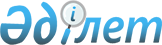 Об изменении границ городов Туркестан и Кентау Туркестанской областиПостановление Правительства Республики Казахстан от 17 июля 2018 года № 430.
      В соответствии c подпунктом 5) статьи 13 Земельного кодекса Республики Казахстан от 20 июня 2003 года и подпунктом 2) статьи 11 Закона Республики Казахстан от 8 декабря 1993 года "Об административно-территориальном устройстве Республики Казахстан" Правительство Республики Казахстан ПОСТАНОВЛЯЕТ:
      1. Согласиться с решением Южно-Казахстанского областного маслихата от 5 июня 2018 года № 23/271-VI и постановлением акимата Южно-Казахстанской области от 5 июня 2018 года № 159 "О некоторых вопросах административно-территориального устройства Южно-Казахстанской области", решением Туркестанского областного маслихата от 3 июля 2018 года № 26/299-VI и постановлением акимата Туркестанской области от 3 июля 2018 года № 196 "О внесении изменений в совместное постановление акимата Южно-Казахстанской области от 5 июня 2018 года № 159 и решение Южно-Казахстанского областного маслихата от 5 июня 2018 года № 23/271-VI "О некоторых вопросах административно-территориального устройства Южно-Казахстанской области" об изменении границ городов Туркестан и Кентау путем включения в границу города Кентау земель сельских округов города Туркестан: Шага, Жана-Икан, Ески Икан, Ушкайык, Иассы, Орангай, Карашык, Жуйнек, Бабайкорган, Шорнак, Жибек жолы, Майдантал и земель, расположенных вокруг территории села Ачисай, общей площадью 721745,0 гектаров, согласно приложению к настоящему постановлению.
      2. Настоящее постановление вводится в действие со дня его первого официального опубликования. Экспликация
части земель города Туркестан Туркестанской области, включаемых в границы города Кентау
      гектар
					© 2012. РГП на ПХВ «Институт законодательства и правовой информации Республики Казахстан» Министерства юстиции Республики Казахстан
				
      Премьер-Министр
Республики Казахстан 

Б.Сагинтаев
Приложение
к постановлению Правительства
Республики Казахстан
от 17 июля 2018 года № 430
Наименование района
Площадь земель, включаемых в границу города Кентау (гектар)
в том числе:
в том числе:
в том числе:
в том числе:
в том числе:
в том числе:
в том числе:
Наименование района
Площадь земель, включаемых в границу города Кентау (гектар)
земли сельскохозяйственного назначения

(гектар)
земли населенных пунктов
земли промышленности, транспорта, связи, для нужд космической деятельности, обороны, национальной безопасности и иного несельскохозяйственного назначения
земли особо охраняемых природных территорий, земли оздоровительного, рекреационного и историко-культурного назначения
земли лесного фонда
земли водного фонда
земли запаса
1
2
3
4
5
6
7
8
9
Земли сельских округов города Туркестан
721 745,0
364 918
57 827
4920
39 424
66 145
2 429
186 082
Итого земель:
721 745,0
364 918
57 827
4920
39 424
66 145
2 429
186 082